Komise turistiky OV ČOS , TJ SOKOL TEPLICE, oddíl turistiky 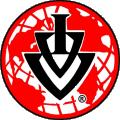 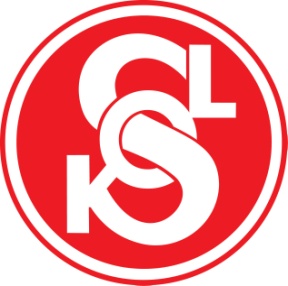 pořádá 21. ročník SOKOLSKÉ PUTOVÁNÍ ČESKÝM STŘEDOHOŘÍM       14.května 2016TRASY:             50, 39, 24, 12 km   PREZENCE:       Teplice v Čechách hlavní vlakové nádraží – vestibul                        -- trasy 50, 39 km – 7:00 – 8:30 h                       -- trasy 24, 12 km -  8:15 – 8:40 h                       -- odjezd zvláštním autobusem na počátek tras v 8:45 hod CÍL:                         Velemín motorest do 20 hod.                             odjezd z cíle veřejnou dopravou:                             směr Teplice -  12:17 – 14:17 – 16:17 -  16:30 - 18:17 hod                                směr Lovosice - 13:28 - 13:35 – 15:28 – 15:35 – 17:28 – 17:35 – 19:35 hod                                směr Bílina ----- 12:29 – 14:29 - 16:29 – 18:29 hod                                směr Praha ----  13:19 hod STARTOVNÉ:       pěší trasa 50 km – 60,- Kč       ostatní trasy 50,- Kč     děti do 15-ti let 30,- Kč                              /startovné zahrnuje pamětní list, suvenýr, občerstvení na trase, převoz krátkých                              tras na start, razítko IVV/                                                                  POPIS TRAS:        50 km  Teplice - Supý vrch – Milešovka – Moravanský vodopád - Velemín                               39 km  Teplice - Supý vrch – Milešovka – Radejčín - Velemín                               24 km  Lbín - Supý vrch – Milešovka - Velemín                               12 km  Bukovice - Milešovka - Velemín                               12 km  Bukovice - Bílka – okolo Milešovky - Velemín OBČERSTVENÍ:  na hlavní kontrole zdarma opečená uzenina a nápoje  INFORMACE:     Petr Malý, Trnovanská 1530, 41501 Teplice, email: maly.turista@seznam.cz                           Telefon: 720173009, 776002953